Marketing/Entrepreneurship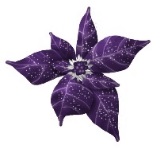 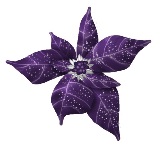 Lessons for the Week  12/3 – 12/7   BLK 1—Week #15Mon. 12/3:	1. Review EOU and check out Sample EOU slides @ website, what’s yours?2. Some afternoon students present as practice for their final examHomework:  	1.) Stand/share your EOU DUE: Tues. 12/4Tues. 12/4:	1. Stand & Share w/ class your COGS/EOU—Name it! (100 pts.)	2. EOU Candy Jar  *together, write in notebook as an exampleHomework:  	1.) Solidify your EOU so we can begin pricing it out (wholesale) tomorrowWed. 12/5:			Early Release—11:20am 1. Discuss/practice w/ wholesale pricing & how to find it, get Handout			begin work on YOUR unit of sale (do NOT use Slide #7 yet)Homework:  	1.) Continue finding wholesale pricing for your EOU (use the handout from the website first)Thurs. 12/6: 1. Work on your EOU for your business and cost it out on the EOU Handout we 			open/save @ website, find WHOLESALE pricing!Homework:  	1.) EOU Handout DUE: Th. 12/13Fri. 12/7:	1.  Work on EOU Handout Homework:  1.) EOU Handout complete DUE: Th. 12/13